Сумська міська радаВиконавчий комітетРІШЕННЯЗ метою впорядкування заходів із документування бізнес-процесів у виконавчих органах Сумської міської ради із використанням проектного підходу, керуючись частиною другою статті 52 Закону України «Про місцеве самоврядування в Україні», виконавчий комітет Сумської міської радиВ И Р І Ш И В :1. Затвердити Основні напрямки документування бізнес-процесів у виконавчих органах Сумської міської ради згідно з додатком.В.о. міського головиз виконавчої роботи							   В.В. ВойтенкоБєломар В.В. 700-572Розіслати: керівникам виконавчих органів Сумської міської ради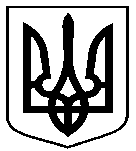 від   21.03.2017    № 157Про затвердження Основних напрямків документування бізнес-процесів у виконавчих органах Сумської міської ради